台灣基層中醫師協會－中醫CEO高峰論壇時間：106年4月30日（週日）PM1:30-5:30地點：ＹＷＣＡ台北基督教女青年會
地址：台北市中正區青島西路７號３樓Ｒ３０１（捷運台北車站Ｍ８出口）與會講師：資深、務實、能力強、有成果有奉獻之台灣知名中醫師台灣基層中醫師協會「中醫CEO高峰論壇」報名表欲參加之醫師請填具報名表後連同匯款收據影本，傳真報名：03-956-3106郵寄本會：26546宜蘭縣羅東鎮興東南路1號　　台灣基層中醫師協會　收匯款資訊：合作金庫銀行　大同分行 (銀行代碼：006)帳號：5126-717-618728‧戶名：台灣基層中醫師協會協會電話： 03-936-6819　劉小姐　Email：afcmdt@gmail.com
台北電話：02-2553-1398　廖小姐加入協會會員：入會費新台幣$1,000元；常年會費新台幣$1,200元;加入永久會員：新台幣$20,000；終身免繳常年會費時　　間主　　題主　持　人13:30-14:00報到報到14:00-15:15張瑞麟醫師主講
「資深中醫CEO在針傷專家門診與經營精華」分享新北市
中醫師公會
洪啟超理事長15:15-15:20中場休息中場休息15:20-16:35柯富揚醫師主講
中醫經營者的「學、做、修、跟、擔、讓」台北市
中醫師公會
林展弘理事長16:35-16:45中場休息中場休息16:45-17:30理監事諮詢團VS綜合討論劉德才
理事長張瑞麟醫師臺中市大臺中中醫師公會　理事長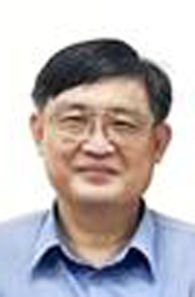 台灣中醫研精醫學會　名譽理事長台灣基層中醫師協會　理事豐原大同中醫醫院　院長柯富揚醫師中華民國中醫師公會全國聯合會　秘書長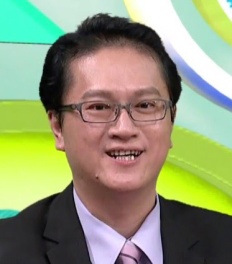 彰化縣中醫師公會　理事長東方中醫診所總院長姓名身份證字號連絡電話(　　)：手機：E-Mail服務單位　　　　　縣／市　　　　　　　　　　　　　中醫診所　　　　　縣／市　　　　　　　　　　　　　中醫診所　　　　　縣／市　　　　　　　　　　　　　中醫診所通訊地址□□□-□□□□□-□□□□□-□□會員《免收報名費》《免收報名費》《免收報名費》非會員□報名費600元　
＊＊現場加入協會之會員亦享會員免費優惠＊＊□報名費600元　
＊＊現場加入協會之會員亦享會員免費優惠＊＊□報名費600元　
＊＊現場加入協會之會員亦享會員免費優惠＊＊